For Immediate Release
Media Contacts:
Andy Newhall
AmericanMuscle.com
(610) 251.1672
andy.newhall@Turn5.comModern Muscle Design $5K Sweepstakes       Enter Daily at AmericanMuscle.com | Giveaway Ends 8/20/2020Media Kit: https://www.dropbox.com/sh/g6dvyz7b22lon7s/AAA2g1Jzw0zaBiZ9PQ4UeSvea?dl=0PAOLI, Pa. (June 30, 2020) - Sponsored by Modern Muscle Design (MMD), AmericanMuscle’s (AM) latest giveaway gives Mustang and Challenger owners the chance to win a $5000 in-store credit. No purchase is necessary to enter. To increase the odds of winning, eligible applicants are invited to submit their information daily until 11:59 pm EST on August 20, 2020.This sweepstakes is open to legal residents of the United States, District of Columbia, and Canada who are age 18 or older at the time of entry, excluding residents of Florida, New York, Rhode Island and Quebec. The grand prize winner is eligible to shop AM’s wide selection of new interior, exterior and performance mods for the vehicle of their choice. This includes, but is not limited to, MMD products -- an industry leading appearance brand, designing and manufacturing some of the most popular styling parts on the market. See official rules and restrictions found on the contest entry page.A winner will be selected on or about August 27, 2020 and notified thereafter.  Entries are limited to one per person, per day until the sweepstakes closes at 11:59 pm EST on August 20, 2020.Mustang owners, enter here:  https://www.americanmuscle.com/mmd-mustang-wheels.htmlChallenger owners, enter here: https://www.americanmuscle.com/challenger-monthly-sweepstakes.html________________________________________________________________________________________________________________________________About AmericanMuscleStarting out in 2003, AmericanMuscle quickly rose to be one of the leading aftermarket Mustang parts providers in the business. With the addition of Challenger in 2018, AmericanMuscle provides the most sought-after parts, accessories, and fast shipping. Located just outside of Philadelphia, AmericanMuscle is dedicated to offering the Mustang and Challenger communities with the highest level of customer service. 
Please visit http://www.AmericanMuscle.com for more information. #  #  #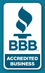 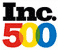 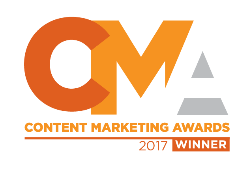 